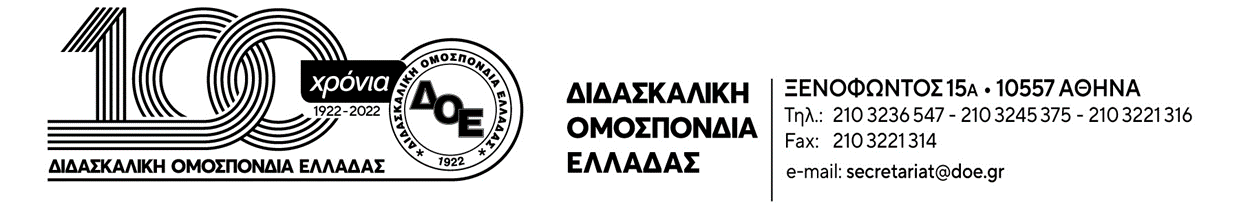 ΤΟ ΕΓΚΛΗΜΑ ΣΤΑ ΤΡΕΝΑ ΝΑ ΜΗ ΣΥΓΚΑΛΥΦΘΕΙΤΕΤΑΡΤΗ 8 ΤΟΥ ΜΑΡΤΗ ΑΠΕΡΓΟΥΜΕ – ΣΥΜΜΕΤΕΧΟΥΜΕ ΣΤΗ ΣΥΓΚΕΝΤΡΩΣΗ ΣΤΙΣ 12:30 Μ.Μ. ΣΤΗΝ ΠΛΑΤΕΙΑ ΚΛΑΥΘΜΩΝΟΣ Χαιρετίζουμε τις μαζικές και δυναμικές κινητοποιήσεις, των εργαζομένων και της νεολαίας  που απαιτούν να μην υπάρχει καμία ανοχή και καμία συγκάλυψη για το έγκλημα στα Τέμπη. Καταδικάζουμε την καταστολή και την απόπειρα φίμωσης της κοινωνίας. Ο λαός δεν μπορεί να γίνει ξανά μάρτυρας σε ένα προδιαγεγραμμένο έγκλημα, Ο «εκσυγχρονισμένος» και «απελευθερωμένος» σιδηρόδρομος όλων των κυβερνήσεων τελικά αποδείχτηκε ότι ήταν συρμοί θανάτου… Δεν είναι η ώρα της σιωπής, είναι η ώρα της φωνής και του αγώνα!Στις 8 Μαρτίου όλοι οι εκπαιδευτικοί μαζί με τους γονείς και τους μαθητές μας μπορούμε να δείξουμε τη δύναμή μας και την απόφασή μας να μην σιωπήσουμε και να απαιτήσουμε, οργανωμένα, να αποδοθούν οι ευθύνες χωρίς συμψηφισμούς και συγκαλύψεις. Οι μαζικές κινητοποιήσεις των τελευταίων ημερών μας δείχνουν ότι στον 21ο αιώνα δεν μπορούμε να ζήσουμε με το «πάμε και όπου βγει». Η εξοικονόμηση πόρων, η λογική του «κόστους – κέρδους, οι ιδιωτικοποιήσεις, και η εμπορευματοποίηση της παιδείας, της υγείας, και των κοινωνικών υπηρεσιών δεν μπορούν να αποτελούν πολιτική των κυβερνώντων. Η αξία της ανθρώπινης ζωής είναι αδιαπραγμάτευτη και δεν θυσιάζεται στον βωμό του κέρδους. Οι εκπαιδευτικοί, οι μαθητές, οι φοιτητές έχουμε ζήσει τους λέβητες που εκρήγνυνται σε σχολείο και αφαιρούν ζωές, τα αμφιθέατρα που δεν χωράνε τους φοιτητές, εκατοντάδες ακατάλληλα σχολεία που πλημμυρίζουν και πέφτουν σοβάδες. Και όλα αυτά όταν δεν έχει ολοκληρωθεί ούτε ο πρωτοβάθμιος προσεισμικός έλεγχος στα περισσότερα σχολεία. Αντιθέτως, είναι διαρκής, με ευθύνη των κυβερνήσεων, η υποχρηματοδότηση για τις σχολικές μονάδες (1,8 δις λιγότερα τα τελευταία 11χρόνια).  Ως πολίτες βιώνουμε τους ηλεκτρονικούς πλειστηριασμούς κατοικιών, την ακρίβεια σε είδη πρώτης ανάγκης, στα τιμολόγια της ενέργειας. Ζούμε την αμφισβήτηση του δικαιώματος πρόσβασης στις δομές υγείας με την ιδιωτικοποίηση σε βασικούς διαρθρωτικούς τομείς.   Θέλουμε την τεχνολογία να υπηρετεί την ασφάλεια των πολιτών στις μεταφορές  και τις υποδομέςΟι εργαζόμενοι, η νέα γενιά, έχουν δείξει ότι με τον οργανωμένο αγώνα μπορούν να αντιπαλεύουν αυτή την πολιτική.Οι εκπαιδευτικοί με τον συνεχή αγώνα μας υπερασπιζόμαστε το δικαίωμα στη μόρφωση για όλα τα παιδιά, σε ένα σύγχρονο, ασφαλές, δημόσιο και δωρεάν σχολείο, ενάντια στα αντιεκπαιδευτικά σχέδια της κυβέρνησης για σχολεία κατηγοριοποιημένα που θα αναζητούν χορηγούς, με εκπαιδευτικούς που θα ζουν στην ένδεια, χωρίς μόνιμη και σταθερή εργασία. Δεν θα περιμένουμε, άπραγοι, το επόμενο τραγικό δυστύχημαΤώρα είναι η ώρα να φωνάξουμε ακόμα πιο δυνατά:Καμία συγκάλυψη του εγκλήματος στα Τέμπη!και να παλέψουμε για:Σύγχρονες δημόσιες, και ασφαλείς συγκοινωνίες για όλο τον λαό, ενάντια στην πολιτική των ιδιωτικοποιήσεων που θεωρεί την ανθρώπινη ζωή κόστος. Προσλήψεις μόνιμου προσωπικού με άρτια εκπαίδευση, εφαρμογή σύγχρονων τεχνολογιών ασφαλείας σε όλα τα ΜΜΜ και άμεση υλοποίηση των διεκδικήσεων των συνδικάτων. Ουσιαστικά μέτρα πρόληψης και προστασίας της ζωής και της περιουσίας του λαού. Μέτρα υγιεινής και ασφάλειας σε δημόσιες υποδομές και χώρους δουλειάς. Σύγχρονες και ασφαλείς σχολικές υποδομές για μας και τα παιδιά μας.Επαρκή χρηματοδότηση των σχολείων από τον κρατικό προϋπολογισμό ώστε να καλυφθούν οι πραγματικές ανάγκες, να διαμορφωθούν οι στοιχειώδεις προϋποθέσεις ασφάλειας και υγιεινής, να πραγματοποιηθούν έλεγχοι σε όλα τα σχολεία με ευθύνη του κράτους και στελέχωση των αρμόδιων υπηρεσιών.Κυβέρνηση, αρμόδια υπουργεία και τοπική διοίκηση να πάρουν τις ευθύνες τους για όλα τα ζητήματα λειτουργίας και ασφάλειας των σχολείων. Να πραγματοποιηθούν άμεσα αντισεισμικοί έλεγχοι σε όλα τα σχολεία με ευθύνη του κράτους. Να εκδοθούν πιστοποιητικά πυρασφάλειας και ελέγχου του ηλεκτρομηχανολογικού εξοπλισμού σε όλα τα σχολεία, από κρατικό φορέα και πρωτόκολλα ενεργειών που αφορούν τους προβλεπόμενους όρους υγιεινής και ασφάλειας των σχολικών μονάδων.  Αυτοί μετράνε κέρδη και ζημιές κι εμείς μετράμε ανθρώπινες ζωές. Στις 8 του Μάρτη απεργούμε και συμμετέχουμε στις συγκεντρώσεις. Συνεχίζουμε τις πολύμορφες πρωτοβουλίες μέσα και έξω από τις τάξεις. Είμαστε παρόντες και διεκδικούμε ασφάλεια στις μεταφορές, δικαίωμα στη μόρφωση και στην υγεία με κοινωνικό κράτος στην υπηρεσία των πολιτών.  Συνεχίζουμε συσπειρωμένοι στην Ομοσπονδία και στους συλλόγους μας με συλλογική συνείδηση και δράση, τον αγώνα ενάντια στα σχέδια κατηγοριοποίησης και απαξίωσης των σχολείων. Υπογράφουμε μαζικά την απεργία – αποχή Δ.Ο.Ε. – Ο.Λ.Μ.Ε. – Π.Ο.Σ.Ε.Ε.Π.Ε.Α., συμμετέχουμε στις στάσεις εργασίας!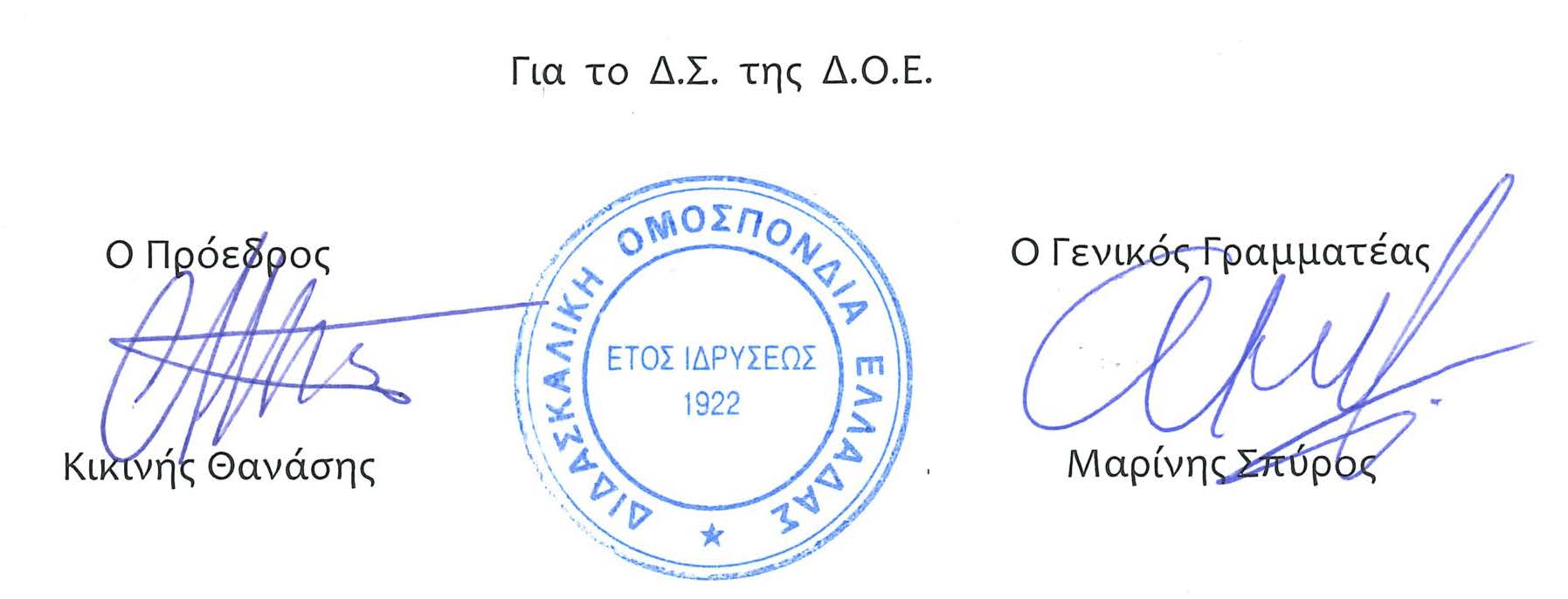 Αρ. Πρωτ. 381Αθήνα 6/3/2023ΠροςΤους Συλλόγους Εκπαιδευτικών Π.Ε.